KS2 Home Learning Music Activities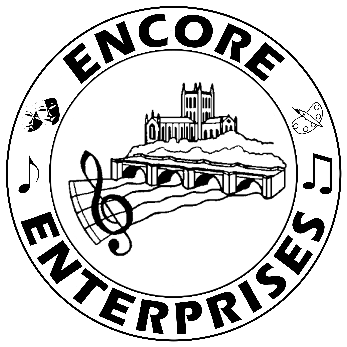 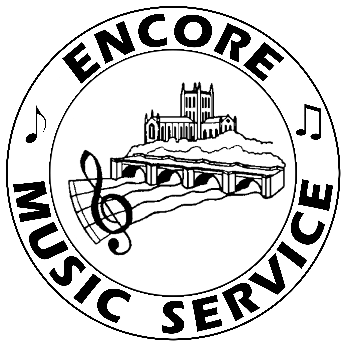 Summer Term – Week 8HELLO MUSIC MAESTROS! Welcome to another fabulous week of MUSIC Last week, we looked at ways you can use signs and symbols to represent music. This week, we are going to explore some other links between art and music. When we listen to music, we often find ourselves with a picture in our head of what the music is representing or what story it is telling.  We might imagine what would be happening on a screen if the music was part of a film or television programme. Sometimes, it’s good to think of music and art the other way around and to look at a piece of artwork and imagine the music that it might inspire.This week, we are giving you the option to choose which way round you might like to do your lesson – to create a piece of art inspired by music or create a piece of music inspired by art…All of us at Encore Music Service would love to see video clips of you taking part in any of this week’s activities and share them on our social media channels. Remember, you must get permission from whoever looks after you first! Send to info@encore-enterprises.com KS2 Project WeekFirst of all, watch this video which will explain what we are going to do and how we are going to do it. https://youtu.be/IlNwsUGT1-UNext, look carefully at the artwork and have a listen to some of the pieces of music we suggest you use. Remember, you can use your own artwork or favourite pieces of music from home too.Top tip: if you use a website like YouTube to listen to your music, minimise the screen so you can use your own amazing imagination instead of being influenced by the pictures you see.We can’t wait to see and hear what you have created.Suggestions for Artwork to Inspire Your MusicStarry Night by Van Gogh https://en.wikipedia.org/wiki/The_Starry_Night#/media/File:Van_Gogh_-_Starry_Night_-_Google_Art_Project.jpgThe Fighting Temeraire  by Turnerhttps://en.wikipedia.org/wiki/The_Fighting_Temeraire#/media/File:The_Fighting_Temeraire,_JMW_Turner,_National_Gallery.jpgGravitation by Kandinskyhttps://www.wikiart.org/en/wassily-kandinsky/gravitation-1935This beautiful window (called Ascension) at Hereford Cathedralhttps://www.herefordcathedral.org/ascensionAny of these pieces by local artist Stuart Roperhttps://www.h-art.org.uk/explore/artist/stuart-roper-0The abstract sculpture Moondog by Tony Smithhttps://en.wikipedia.org/wiki/Moondog_(3/3)#/media/File:Moondog_3-3.jpgSa Giorgio Maggiore at Dusk by Claude Monethttps://www.claude-monet.com/san-giorgio-maggiore-at-dusk.jspSuggestions for Music to Inspire Your ArtYou may want to listen to play some of the shorter pieces several times while you create your art. The first three on the list are used in the introductory film. Finale from Symphony 9 by Dvorakhttps://www.youtube.com/watch?v=89jOPAGJq-MThe Girl with the Flaxen Hair by Debusseyhttps://www.youtube.com/watch?v=jGSZPRk6aXAThe Black Pearl from Pirates of the Caribbeanhttps://www.youtube.com/watch?v=fDOc-Xbklak&list=OLAK5uy_ns_PbaVZMV6xQgFh-vEWeIlUvCGT_4FlAAlso Sprach Zarathustra by Richard Strausshttps://www.youtube.com/watch?v=5BsxHlHzYscThis fantastic mashup of Titanium and Faure’s Pavane by The Piano Guyshttps://www.youtube.com/watch?v=fz4MzJTeL0cThis spikey Fugue for Harpsichord by JS Bach.https://www.youtube.com/watch?v=NdbABjTs4v8The fantastic and fun piece Yakety Saxhttps://www.youtube.com/watch?v=lAJB6HsYiNAA really fun version of Vivaldi’s Spring by local (and very talented) musician Matt Mannhttps://www.youtube.com/watch?v=nOWUE1pFGpcNote to parents, carers and teaching colleagues:We recommend that YouTube videos are reviewed before children access them as, occasionally, inappropriate comments may be posted after we’ve viewed them.